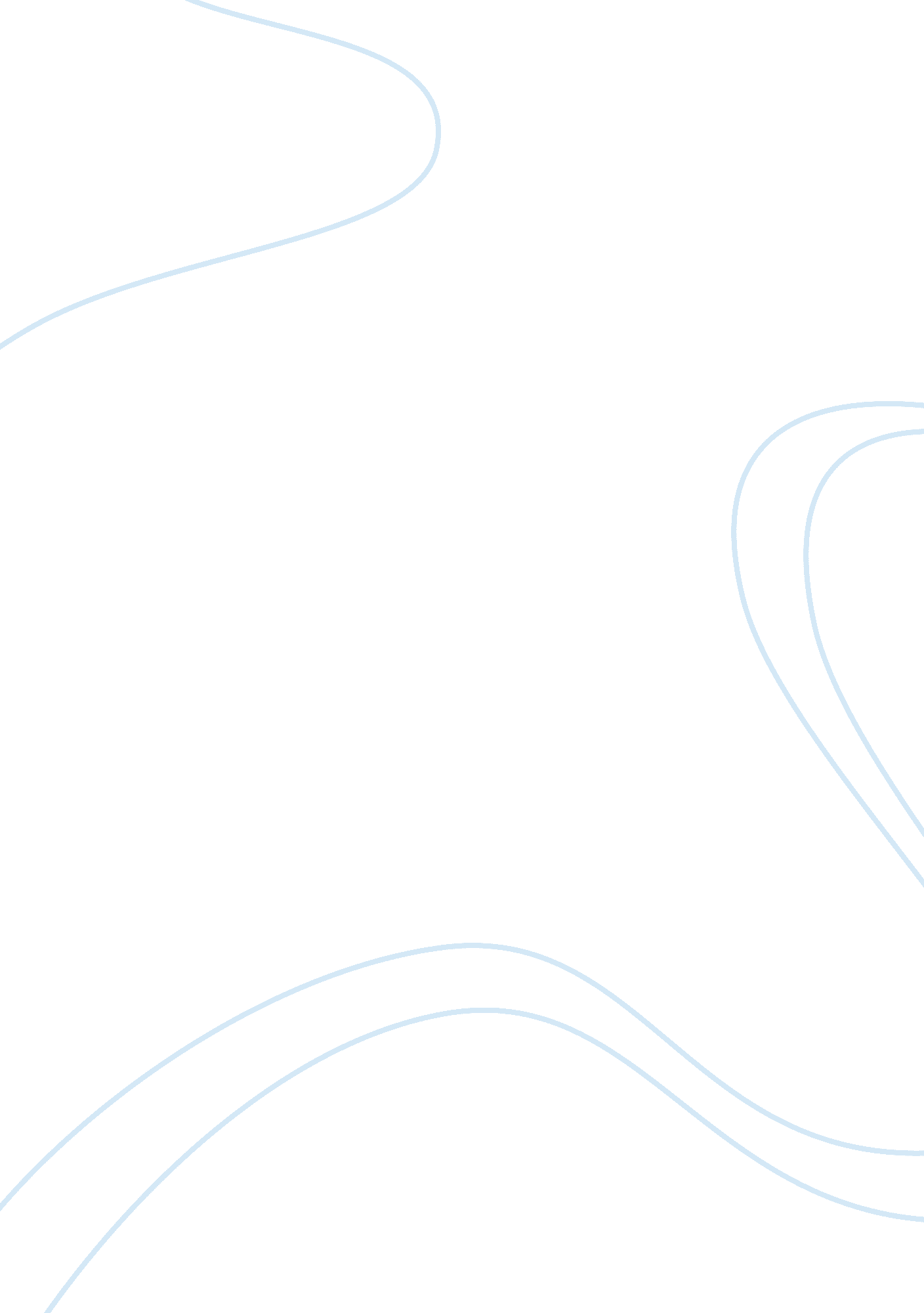 Technology report sampleBusiness, Company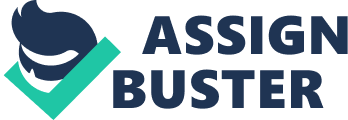 Introduction Technology has been widely identified as one of the factors that is instrumental to the advancement and growth of contemporary organizations. The Oregon State University (n. d.) has comprehensively provided different definitions of the term which included its etymology or origin. Accordingly, the historical root of the word ‘ technology’ was identified to originate from “ two Greek words, transliterated techne and logos. Techne means art, skill, craft, or the way, manner, or means by which a thing is gained. Logos means word, the utterance by which inward thought is expressed, a saying, or an expression. So, literally, technology means words or discourse about the way things are gained” (Oregon State University, n. d., par. 1). The current disource hereby aims to provide a description and analysis of technology through: (1) providing defintions of the term; (2) determine which industries can use the technology, and (3) identify some of the barriers to its adoption. Likewise, the paper would determine if the technology has caused problems, what might be the solutions to fix the problem. An article on news story about a technology or the use of a technology that proved to be personally interesting would likewise be presented. Description and Analysis of Technology Aside from the etymological description of the term, the word ‘ technology’ is likewise defined in contemporary times as composed of five crucial components such as it being considered a process, a set of objects, a knowledge, some related technology, and a system. More accurately, these components are defined as follows: “ Technology is the rational process of creating means to order and transform matter, energy, and information to realize certain valued ends. Technology is the set of means (tools, devices, systems, methods, procedures) created by the technological process. Technology consists of the facts and procedures necessary to order and manipulate matter, energy, and information, as well as how to discover new means for such transformations. A technology is a subset of related technological objects and knowledge. (And) technology is the system consisting of the technological process, technological objects, technological knowledge, developers of technological objects, users of technological objects, and the worldview (i. e., the beliefs about things and the value of things that shape how one views the world) that has emerged from and drives the technological process” . 
It could therefore be deduced that in contemporary times, practically all industries could use technology one way or the other; from construction, financial, education, health, information, leisure, manufacturing, trade, transportation, utilities, and others. Barriers to adapting or applying technology could be the resources of the organization, capabilities of people, compatibility to currently used systems, and knowledge of applying them. 
If technology has caused some problems to the organization or group applying it, there have been appropraite solutions that have been recommended and duly implemented. For instance, The Telegraph (2010) has published online an article entitled “ Solutions to common technology problems” that ranges from addressing common technology challenges like: (1) computer is too slow; (2) extending battery life in laptops; (3) problems encountered in sending and receiving emails; and (4) the need for more stringent parental control to prevent children from accessing violent or spurious websites . Current News One of the most interesting news on technology in current times is the future trends of technological gadgets and applications. Since technology is fast evolving, one is particularly amazed at how current technological gadgets get to be updated and upgraded in only a short span of time. As such, from the article written by Tucker (2012), the technological gadgets expected for 2013 were unveiled. These gadgets included the iPhone 5S; Apple iTV; Xbox 720; Amazon phone; augmented reality glasses; and the nest (described as “ a " learning thermostat" designed by two former Apple employees, it has already been described as the " iPhone of thermostats" by Wired” . Conclusion and Recommendations It could therefore be deduced that technology is far fetching and the most rapidly evolving facet in the external macro-environment. The current discourse has successfully achieved its goal of providing a description and analysis of technology through providing an accurate definition, by identifying the industries that apply it, and by presenting barriers and problems that were evidently appropriately addressed. The current technology news has presented innovative applications that could ultimately provide more enhancing opportunities for various users to enjoy and appreciate the benefits that it accords. References Solutions to common technology problems. (2010, April 22). Retrieved from The Telegraph: http://www. telegraph. co. uk/technology/advice/7618390/Solutions-to-common-technology-problems. html 
Oregon State University. (n. d.). Definitions of Technology. Retrieved from web. engr. oregonstate. edu: http://web. engr. oregonstate. edu/~funkk/Technology/technology. html 
Tucker, I. (2012, December 16). Gadgets of 2013: the future is upon us. Retrieved from The Guardian: http://www. guardian. co. uk/technology/2012/dec/16/gadgets-2013-apple-xbox-amazon-google 